РЕСПУБЛИКАНСRАЯ ОЛИМПИАДА ШКОЛЬНИКОВ ПО ПРЕДМЕТУ «ФИЗИЧЕСКАЯ КУЛЬТУРА»Теоретико-методические задания 7-8 классыИнструкция по выполнению заданииВам предлагаются задания, соответствующие требованиям к минимуму знании по предмету  «Физическая культура».Задания в закрытои форме, то есть с предложенными вариантами ответов, из которых один только правильныи, либо наиболее полно соответствует смыслу утверждения. При выполнении этих задании необходимо выбрать правитныи вариант из предложенных вариантов. Выбранныи вариант отмечается, зачеркиванием соответствующего квадрата в бланке ответов. «а», «6», «в» или «г».Внимательно читаите задания и предлагаемые варианты ответов. Стараитесь не угадывать, а логически обосновывать сделанныи Вами выбор. Пропускаите незнакомые задания, вместо их выполнения путем догадки. Это позволит сэкономить время для выполнения других задании. Впоследствии Вы сможете вернуться к пропущенному заданию.Правильно  выполненные  задания  этои группы  оцениваются  в 1 балл.  В заданияхоценивается в 0,25 балла,- каждын неправшіьнын ответ — минус 0,25 балла. Если все ответы правильные, то участнику  начисяяется  1 балл.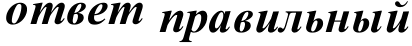 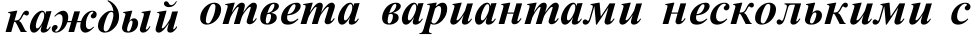 Задания  в открытои  форме,  то  есть без  предложенных  вариантов  ответа. Привыполнении этого задания необходимо самостоятельно подобрать определение, которое, завершая высказывание, образует истинное утверждение. Подобранное определение вписываите в соответствующую графу бланка ответов.Каждое правильно  выполненное задание этои группы оценивается  в 2 балла.Задания в форме, предполагающеи  сопоставление,  установление  соответствия между позициями двух представленных списков. Цифры, обозначающие позиции однот списка, в бланке ответов добавьте к позициям другого списка, обозначенным буквами.Правильно указанные позиции задание этон группы оцениваются в 0,5 балла. Неправильно указанные позиции оцениваются в минус 0,5 батіа. Полноценно выполненное  задание этои группы оценивается  в 3 балла.Задания в форме, предполагающеи перечисление известных Вам показателеи, характеристик, факторов, средств, методов, правил, приемов и тому подобного. Записи выполняются на бланке ответов. Записи должны быть разборчивыми.Полноценно  выполненное  задание этон группы оценивается  в 3 балла.Контролируите время выполнения задании. Время выполнения задании — 45 минут.Будьте внимательны, делая записи в бланке ответов. Исправления и подчистки оцениваются  как неправильный ответ.Rонтрольные вопросы по инструкции к заданию:Инструкция к тесту вам понятна? А) да понятна, Б) понятна отчасти,В) понятна не полностью, Г) не понятна.Вы хотели бы задать вопросы для уточнения задания?  А) да Б) нетЖелаем успеха!Теоретико-методические задания муниципального этапа республиканской олимпиады школьниковпо физической культуре 7-8 классыЗадания в закрытой формеВпервые в истории человечества  Олимпийские  игры состоялись:а) в V веке до нашей эрыв 776 году до нашей эрыв) в I веке нашей эрыг) в 394 году нашей эрыПервые Олимпийские  игры современности проводились:а) в 1894 г.6) в 1896 г.в) в 1900 г.г) в 1904 г.Инициатором возрождения Олимпийских игр современности является:а) Римский император Феодосий Iфилософ-мыслитель древности Аристотель в) барон Пьер де Кубертенг) Хуан Антонио СамаранчЮрий  Борзаковский   — чемпион  XXVIII  Олимпийских   игр  в Афинах:а) в акробатикев бегев)  в плаванииг) в прыжкахПервая российская спортсменка — лыжница, удостоенная высокого звания  Героя России:а) Любовь ЕгороваЛариса Лазутина в) Раиса Сметанина г) Юлия ЧепаловаВячеслав  Веденин,  Галина  Кулакова,  Ольга  Данилова, АлександрЛегков  — чемпионы  Олимпийских игр:а) в плаваниив лыжных гонках в) в биатлонег) в скелетонеЗнаменитый лыжник-гонщик из Татарстана, завоевавший золотую медаль в эстафете 4x10 км на Олимпийских играх 1972 года в Саппоро (Япония):а) Владимир ВоронковНиколай Зимятов в) Юрий Скобовг) Фёдор СимашевЛыжное двоеборье  включает  в себя:а) спринтерскую  гонку и гонку на 15 кмлыжные гонки классическими и коньковыми ходами в) лыжную гонку и прыжки с трамплинаг) лыжную гонку и скоростной спускВ комплексном  плавании  спортсмен  преодолевает дистанциючетырьмя  способами:а) кроль на груди, кроль на спине, брасс, баттерфляйбрасс, кроль на спине, баттерфляй, кроль на груди в) кроль на спине, брасс, кроль на груди, баттерфляй г) баттерфляй, кроль на спине, брасс, кроль на грудиСистема специальных упражнений для растягивания мышц и повышения  подвижности  в суставах называется:а) бодибилдингскиппинг в) стретчинг г) шейпингБег трусцой на местности называется: а) кроссфартлек в) скипинг г) джоггингБег на длинные дистанции развивает: а) гибкостьловкость в) быстротуг) выносливостьФизкультурные паузы в режиме дня способствуют: а) закаливанию организмадостижению максимума физического развития в) снижению возбуждения  нервной системыг) повышению  эффективности обученияРазмеры волейбольной площадки составляют: а) 6х9 м6) 9x12 мв) 8x16 м г) 9x18 мПодача в волейболе считается правильной,  если она выполнена: а) через десять секунд после свистка судьив левом или правом углу площадкив) игроком задней линииг) ударом рукой по мячу, находящемуся  в воздухеБеговые дорожки между участниками в беге на короткие дистанциираспределяются:а) по результатам жеребьёвкипо усмотрению главного секретаря в) по очерёдности  поступления заявокг) по усмотрению помощника  стартера или стартераПотребность в физическом  совершенствовании относится к категории:а) биологических потребностеймотивов в) привычек г) убежденийК показателям физической подготовленности относятся: а) сила, быстрота, выносливостьрост, вес, окружность грудной клетки в) артериальное  давление, пульсг) частота сердечных сокращений, частота дыханияК  физкультурно-оздоровительным мероприятиям  в  режиме учебного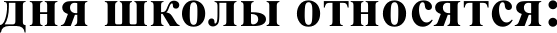 а) утренняя гигиеническая гимнастикафизкультурные  праздники и соревнованияв) физкультурные минутки на уроках и физкультурные паузы г) спортивные викторины и конкурсыОснову  гимнастики  до  занятий составляют:а) дыхательные упражненияобщеразвивающие упражнения в) подводящие упражненияг) подготовительные упражненияНаиболее информативным, объективным  и широко  используемым в практике физического воспитания и спорта показателем реакции организма  на  физическую  нагрузку, является:а) время выполнения двигательного действияпродолжительность снав) частота сердечных сокращений г) коэффициент выносливостиОздоровительный эффект на занятиях для детей подросткового возраста достигается:а)	при	выполнении	упражнений	с	интенсивностью	выше	порогаанаэробного обменапри изменении количества  повторений одного и того же упражненияв)  при  проведении   занятий  на  обычной,  увеличенной  и уменьшенной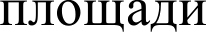 г) при выполнении упражнений аэробной направленности средней и большой интенсивностиВ период обучения в общеобразовательной школе физическое воспитание  осуществляется  в форме:а) обязательных  уроков  физической культурывнеклассных занятийв) занятий в системе дополнительного образования г) прогулок и дискотек(Ответьте все варианты)В легкой  атлетике основными  способами  прыжка  в длину с разбега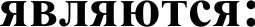 а) согнув ногиножницы в) согнувшисьг) прогнувшись(Ответьте  все варианты)Кинематическими характеристиками движений являются: а) скоростьтемпв) амплитуда г) сила тяги(Ответьте  все варианты)Задания в открытой формеПрыжковые  упражнения  на одной или двух ногах для совершенствованияП]ЗЫГ   ЧeGTИ  И  СИЛЫ  НОГ НіlЗЫВЗЮТGЯВосстановление функций организма после перенесенных заболеваний или травм называетсяСубъективное  ощущение состояния своего здоровья, физических иД    ХОВНЫХ   GИЛ  НіlЗЫВЗeT GЯЗадание на установление соответствияОстановите соответствие между именами татарстанских спортсменов, добившихся выдающихся результатов на Олимпийских играх, и видами спорта, в которых они добились:Задание  на перечислениеПеречислите города Российской Федерации, где пройдут игры чемпионата  мира по футболу в 2018 году:Вы закончили выполнение заданий.ПоздравляемБЛАНК  ДЛЯ OTBETOBТеоретико-методические  заданиямуниципального этапа республиканской олимпиады школьников по физической культуре7-8 классы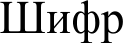 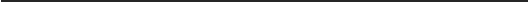 Задания в закрытой формеДата  	Задания в открытой форме26  	27  	28  	Задание  на  установление соответствия29Задание  на перечисление30. 	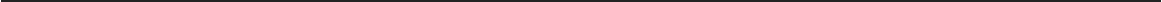 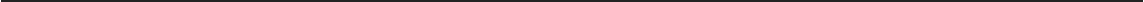 Фамилия,  имя спортсменаВид спорта1.  Галкина-Самитова Гульнараа) лыжные гонки2. Колесников Николай6) легкая атлетика3.  Колесникова Анастасияв) синхронное плавание4. Курынов Александрг) фехтование5. Никонова Валентинад) тяжелая атлетика6. Симашев Федоре) тяжелая атлетика7. Хасянова Эльвираж) спортивная гимнастика1а6вг11а6вг	21г	21а6вг2а6вг12а6вг	22г	22а6вг3а6вг13а6вг	23г	23а6вг4а6вг14а6вг	24г	24а6вг5а6вг15а6вг	25г	25а6вг6а6вг16а6вг7а6вг17а6вг8а6вг18а6вг9а6вг19а6вг10а6вг20а6вг1234567